07.02.2018                                   с. Рязановка                                             № 02-пОб утверждении положения о порядке проведения квалификационного экзамена                          муниципальных служащих администрации муниципального образования Рязановский сельсовет Асекеевского района Оренбургской областиВ соответствии с Федеральным законом от 02.03.2007 № 25-ФЗ                    «О муниципальной службе в Российской Федерации», Законом Оренбургской области от 28.06.2011 № 246/36-V-ОЗ «О классных чинах муниципальных служащих в Оренбургской области, порядке их присвоения и сохранения», в целях организации проведения квалификационного экзамена по присвоению классных чинов муниципальным служащим администрации муниципального образования Рязановский сельсовет Асекеевского района Оренбургской области:1. Утвердить Положение о порядке проведения квалификационного экзамена муниципальных служащих администрации  муниципального образования Рязановский сельсовет Асекеевского района Оренбургской области согласно приложению.2. Проведение квалификационных экзаменов возложить на аттестационную комиссию администрации муниципального образования «Асекеевский район» Оренбургской области. 3. Постановление администрации от 06.05.2015 № 08-п « Об утверждении положения о порядке проведения квалификационного экзамена муниципальных служащих администрации муниципального образования Рязановский сельсовет» отменить.3. Контроль за исполнением настоящего постановления оставляю за собой.Глава муниципального образования                                                                     А.В. БрусиловРазослано: администрации района,  прокурору района, в делоПОЛОЖЕНИЕо порядке проведения квалификационного экзамена                          муниципальных служащих администрации муниципального образования Рязановский сельсовет Асекеевского района Оренбургской области1. Общие положения1.1. 	Настоящее Положение разработано в соответствии с Федеральным законом от 02.03.2007 г.  № 25-ФЗ «О муниципальной службе в Российской Федерации»,   Законом Оренбургской области от 28.06.2011 г.                     № 246/36-V-ОЗ  «О классных чинах муниципальных служащих в Оренбургской области, порядке их присвоения и сохранения» и определяет порядок проведения квалификационного экзамена в администрации муниципального образования Рязановский сельсовет Асекеевского района Оренбургской области.1.2.	Квалификационный экзамен проводится для определения соответствия уровня профессиональной подготовки муниципальных служащих администрации муниципального образования Рязановский сельсовет Асекеевского района Оренбургской области (далее – муниципальные служащие) с целью присвоения муниципальным служащим классных чинов муниципальной службы (далее –  классные чины).1.3.	Квалификационный экзамен проводится по решению главы района по мере необходимости, но не чаще одного раза в год и не реже одного раза в три года.Внеочередной квалификационный экзамен может проводиться по инициативе муниципального служащего не позднее чем через три месяца со дня подачи им письменного заявления о присвоении классного чина.Временное замещение муниципальным служащим муниципальной должности, соответствующей иной группе должностей муниципальной службы, не дает ему права сдавать квалификационный экзамен на присвоение классного чина, соответствующего временно замещаемой муниципальной должности.В постановлении администрации о проведении квалификационного экзамена указываются:1) дата и время проведения квалификационного экзамена;2) список муниципальных служащих, которые должны сдавать квалификационный экзамен;3) перечень документов, необходимых для проведения квалификационного экзамена.Информация о предстоящей сдаче квалификационного экзамена доводится до сведения муниципального служащего не позднее чем за месяц до его проведения.1.4. Квалификационный экзамен проводится аттестационной комиссией, сформированной и действующей в соответствии с Законом Оренбургской области от 15 сентября 2008 г. N 2368/496-IV-ОЗ "Об утверждении типового положения о проведении аттестации муниципальных служащих в Оренбургской области", с учетом требований настоящего положения. 2. Порядок проведения квалификационного экзаменамуниципальных служащих2.1.	Квалификационный экзамен муниципальных служащих проходит в два этапа: тестирование и собеседование на заседании комиссии.2.2. Тестирование проводится по определению уровня знаний положений Федерального закона от 02.03.2007 г. № 25-ФЗ                                   «О муниципальной службе в Российской Федерации», Федерального закона от 06.10.2003 г. № 131-ФЗ «Об общих принципах организации местного самоуправления в Российской Федерации», Федерального закона                               от 25.12.2008 г. № 273-ФЗ «О противодействии коррупции», Трудового кодекса Российской  Федерации, Закона Оренбургской области                             от 10.10.2007 г. № 1611/339-IV-ОЗ  «О муниципальной службе в Оренбургской области».2.3. Собеседование проводится с целью определения уровня знаний и навыков муниципального служащего в соответствии с должностной инструкцией.2.4.	Тестирование муниципальных служащих представляет собой заполнение муниципальными служащими тестов, состоящих из вопросов и вариантов ответов на них.2.5. Тестирование проводится в присутствии не менее трех  членов комиссии.2.6. Количество правильных ответов для успешного прохождения  тестирования должно составлять не менее шестидесяти процентов от общего числа вопросов. На проведение тестирования отводится не более 40 минут.2.7. Результаты прохождения тестирования после его завершения  подписываются членами комиссии, присутствующими на тестировании,  и представляются муниципальному служащему для ознакомления под роспись.2.8. При возникновении у муниципального служащего вопросов по результатам тестирования, они могут быть рассмотрены на заседании комиссии, в том числе при собеседовании.2.9.	Собеседование с муниципальным служащим проводится после успешного прохождения тестирования.При неудовлетворительном результате тестирования муниципальный  служащий признается не сдавшим квалификационный экзамен.Муниципальный служащий, не сдавший квалификационный экзамен, может выступить с инициативой о проведении повторного квалификационного экзамена не ранее чем через шесть месяцев после проведения данного экзамена.2.10.	При проведении собеседования комиссия:- заслушивает ответы муниципального служащего на заданные вопросы;- оценивает знания и навыки муниципального служащего с учетом положений должностной инструкции данного муниципального служащего.2.11. На период проведения квалификационного экзамена муниципального служащего, являющегося членом аттестационной комиссии, его членство в этой комиссии приостанавливается.2.12.	По результатам квалификационного экзамена в отношении муниципального служащего комиссией выносится одно из следующих решений:а) 	квалификационный экзамен на присвоение соответствующего классного чина сдан;б) 	квалификационный экзамен на присвоение соответствующего классного чина не сдан;в) квалификационный экзамен перенесен ввиду неявки муниципального служащего на квалификационный экзамен по уважительной причине.2.13. Результаты квалификационного экзамена муниципального служащего заносятся в экзаменационный лист, оформленный согласно приложению к Закону Оренбургской области от 28.06.2011 г.  № 246/36-V-ОЗ  «О классных чинах муниципальных служащих в Оренбургской области, порядке их присвоения и сохранения».2.14. Экзаменационный лист оформляется в одном экземпляре и подписывается председателем, заместителем председателя, секретарем и членами аттестационной комиссии, присутствовавшими на ее заседании. С экзаменационным листом муниципальный служащий знакомится под роспись не позднее чем через пять дней после проведения квалификационного экзамена.2.15. Заседание аттестационной комиссии оформляется протоколом, в котором отражается информация о ее работе и принятых решениях. Протокол подписывается председателем, заместителем председателя, секретарем и членами аттестационной комиссии, присутствовавшими на ее заседании, с приложением всех материалов, представленных в аттестационную комиссию для проведения квалификационного экзамена.3. Заключительные положения3.1. Результаты сдачи муниципальным служащим квалификационного экзамена направляются главе  муниципального образования.На основании результатов квалификационного экзамена глава муниципального образования принимает решение о присвоении в установленном порядке классного чина муниципальному служащему, сдавшему квалификационный экзамен.3.2. Ежемесячная выплата к должностному окладу за классный чин устанавливается муниципальному служащему со дня присвоения ему классного чина.3.3.	Муниципальный служащий вправе обжаловать результаты квалификационного экзамена в соответствии с действующим законодательством.ЗаявлениеПрошу присвоить мне первый (очередной) классный чин муниципальной службы «________________________________________________________________».(наименование классного чина)Отзыв
об уровне знаний, навыков и умений (профессиональном уровне)
муниципального служащего, представляемого к сдаче квалификационного экзамена, и возможности присвоения ему классного чина1. Фамилия, имя, отчество ______________________________________________________ 2. Год, число и месяц рождения  3. Сведения о профессиональном образовании, наличии ученой степени, ученого звания
(когда и какое учебное заведение окончил,специальность и квалификация по образованию, ученая степень, ученое звание)4. Сведения о профессиональной переподготовке, повышении квалификации или стажировке
(документы о профессиональной переподготовке,повышении квалификации или стажировке)5. Замещаемая должность муниципальной службы на момент представления к сдаче квалификационного экзамена и дата назначения на эту должность  6. Стаж муниципальной службы  ______________________________________________________7. Общий трудовой стаж  8. Классный чин муниципальной службы  (наименование классного чина и дата его присвоения)9. Решается вопрос о возможности присвоения классного чина 10. Перечень основных вопросов (документов), в решении (разработке) которых муниципальный служащий принимал участие  11. Мотивированная оценка профессиональных, личностных качеств и результатов профессиональной служебной деятельности муниципального служащего и возможности присвоения ему классного чина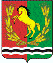 АДМИНИСТРАЦИЯМУНИЦИПАЛЬНОГО ОБРАЗОВАНИЯ РЯЗАНОВСКИЙ СЕЛЬСОВЕТ АСЕКЕВСКОГО РАЙОНА ОРЕНБУРГСКОЙ ОБЛАСТИП О С Т А Н О В Л Е Н И ЕПриложениек постановлению от 07.02.2018  № 02-п Приложение №1к Положению о порядке проведения квалификационного экзамена муниципальных служащих администрации  муниципального образования Рязановский сельсовет Асекеевского района Оренбургской областиГлаве муниципального образования Рязановский сельсовет Асекеевского района Оренбургской области __________________________________( И.О. Фамилия)от  _________________________________________________________________(должность) ________________________________________________(структурное подразделение)__________________________________( И.О. Фамилия)_________________(дата)_________________(личная подпись)_____________________________(И.О. Фамилия)Приложение №2к Положению о порядке проведения квалификационного экзамена муниципальных служащих администрации  муниципального образования Рязановский сельсовет Асекеевского района Оренбургской области(наименование должности непосредственного руководителя муниципального служащего)(наименование должности непосредственного руководителя муниципального служащего)(наименование должности непосредственного руководителя муниципального служащего)(наименование должности непосредственного руководителя муниципального служащего)(наименование должности непосредственного руководителя муниципального служащего)(наименование должности непосредственного руководителя муниципального служащего)(наименование должности непосредственного руководителя муниципального служащего)(наименование должности непосредственного руководителя муниципального служащего)(подпись)(подпись)(подпись)(расшифровка подписи)(расшифровка подписи)(расшифровка подписи)“”20г.г.С отзывом ознакомлен(а)С отзывом ознакомлен(а)С отзывом ознакомлен(а)С отзывом ознакомлен(а)(фамилия, инициалы)(фамилия, инициалы)(фамилия, инициалы)(фамилия, инициалы)(фамилия, инициалы)(фамилия, инициалы)(фамилия, инициалы)(подпись аттестуемого)(подпись аттестуемого)(подпись аттестуемого)(дата ознакомления)